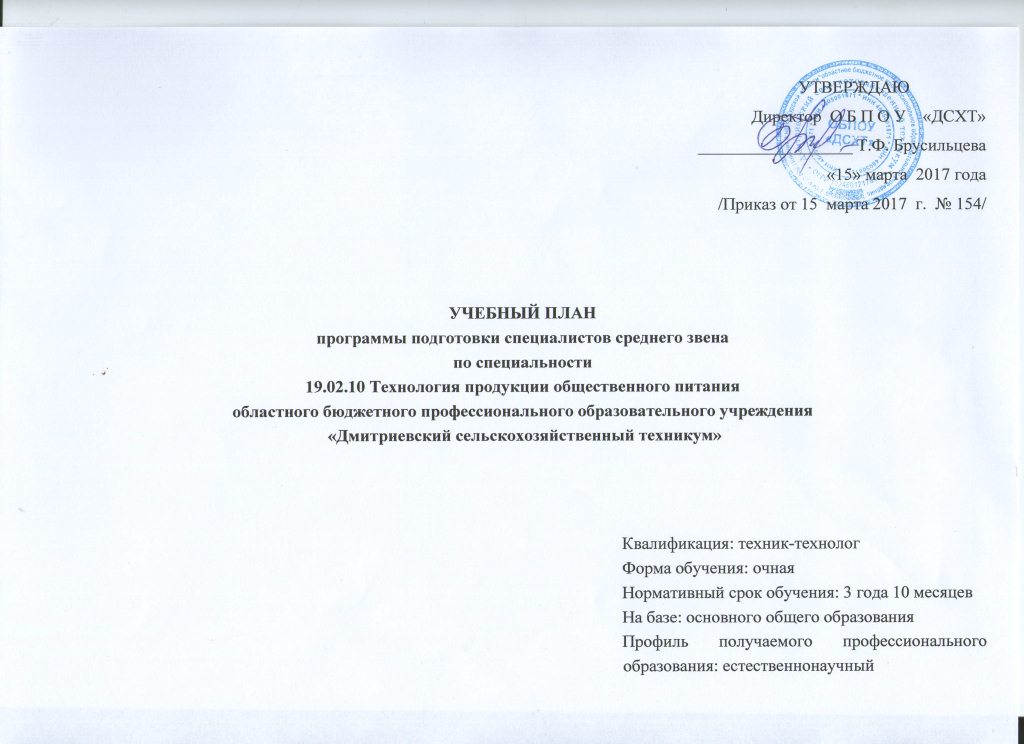 СВОДНЫЕ ДАННЫЕ ПО БЮДЖЕТУ (В НЕДЕЛЯХ) ДЛЯ ОЧНОЙ ФОРМЫ ОБУЧЕНИЯПлан учебного процесса (программа подготовки специалистов среднего звена)по специальности СПО 19.02.10 Технология продукции общественного питания базовой подготовкиПОЯСНИТЕЛЬНАЯ ЗАПИСКАНормативная база реализации ОПОПОУНастоящий учебный план основной профессиональной образовательной программы среднего профессионального образования областного бюджетного профессионального образовательного учреждения «Дмитриевский сельскохозяйственный техникум»  разработан на основе Федерального государственного образовательного стандарта по специальности среднего профессионального образования (далее СПО) 19.02.10 Технология продукции общественного питания, утвержденного приказом Министерства образования и науки Российской Федерации №384 от 22 апреля 2014 года, зарегистрированного Министерством юстиции Российской Федерации (рег.№33234 от 23.07. 2014 г.), приказа  Министерства образования и науки РФ от 14.06.2013 г. № 464 «Об утверждении порядка организации и осуществления образовательной деятельности по образовательным программам среднего профессионального образования», приказа Министерства образования и науки РФ от 16.08.2013г. № 968 «Об утверждении порядка проведения государственной итоговой аттестации по образовательным программам среднего профессионального образования», письма Министерства образования и науки РФ от 19.12.2014 г. № 06-1225 «Рекомендации по организации получения среднего общего образования в пределах освоения образовательных программ среднего профессионального образования на базе основного общего образования с учетом требований ФГОС и получаемой профессии и специальности СПО», Устава техникума.Организация учебного процесса и режим занятийНачало учебных занятий – 1 сентября, окончание – 30 июня. Продолжительность учебной недели – пятидневная. Продолжительность академического часа – 45 мин. Нагрузка обучающихся обязательными учебными занятиями составляет 36 академических часов в неделю, максимальный объем учебной нагрузки не превышает 54 академических часов в неделю, включая все виды аудиторной и внеаудиторной (самостоятельной) учебной работы по освоению основной профессиональной образовательной программы. Консультации для обучающихся предусматриваются в объеме 100 часов на учебную группу на каждый учебный год. Формы их проведения – групповые и индивидуальные. Учебный план предусматривает выполнение в 4 семестре курсовой работы в объеме 20 часов аудиторных занятий по профессиональному модулю ПМ.03 Организация процесса приготовления и приготовление сложной горячей кулинарной продукции. В ходе освоения и по завершению освоения дисциплин проводятся зачеты, дифференцированные зачеты и экзамены. Проведение зачетов (в т.ч.дифференцированных) предусматривается за счет времени, отведенного на изучение соответствующей дисциплины. Предусмотрено концентрированное изучение дисциплин и профессиональных модулей, поэтому в соответствующих ячейках колонок 15-20 указан объем нагрузки в часах на весь семестр, безотносительно к обязательному распределению часов в неделю. Занятия по дисциплине «Иностранный язык» проводятся в подгруппах, если наполняемость каждой составляет не менее 8 человек. Лабораторные и практические занятия по учебным дисциплинам и МДК проводятся в подгруппах, если наполняемость каждой составляет не менее 10  человек.Общеобразовательный цикл. Реализация Федерального государственного образовательного стандарта среднего общего образования в пределах образовательной программы среднего профессионального образования осуществляется в соответствии с федеральным базисным учебным планом для образовательных учреждений Российской Федерации, реализующих программы общего образования. Срок реализации ФГОС среднего общего образования в пределах основной профессиональной программы СПО составляет 39 недель. С учетом этого, срок обучения по основной профессиональной образовательной программе увеличен на 52 недели: 39 недель – теоретическое обучение, 2 недели – промежуточная аттестация, 11 недель – каникулы. Распределение обязательной учебной нагрузки на изучение общеобразовательных предметов в пределах основной профессиональной образовательной программы СПО с учетом естественно-научного профиля получаемого образования проведено в соответствии с Рекомендациями по организации получения  среднего общего образования в пределах освоения образовательных программ среднего профессионального образования на базе основного общего образования с учетом требований ФГОС и получаемой профессии и специальности СПО (письмо Министерства образования №06-1225 от 19.12.2014). Дисциплинами с углубленным изучением для данной специальности СПО являются: математика, информатика, физика. Общеобразовательная подготовка в объеме 1404 часа обязательной аудиторной нагрузки реализуется на первом и втором курсах. В первый год обучения студенты получают основной объем общеобразовательной подготовки. Освоение ФГОС среднего общего образования происходит на всех курсах обучения за счет изучения разделов и тем учебных дисциплин таких циклов ОПОП СПО по специальности как «Общие гуманитарные и социально-экономические дисциплины», «Математические и общие естественнонаучные дисциплины», а также отдельных дисциплин профессионального цикла.Основная профессиональная образовательная программа.Согласно ФГОС объем обязательной части циклов основной профессиональной образовательной программы составляет 3078 часов, в том числе 2052 часа обязательных учебных занятий. На вариативную часть ОПОП выделено 1296 часов, в том числе 864 часа обязательных учебных занятий. По дисциплине «Физическая культура» еженедельно предусмотрены 2 часа самостоятельной учебной нагрузки, включая игровые виды подготовки за счет форм внеаудиторных занятий в спортивных клубах и секциях. Для подгрупп девушек 48 часов (70%) учебного времени, отведенного на изучение основ воинской службы, в рамках дисциплины ОП.09. Безопасность жизнедеятельности используется на освоение основ медицинских знаний. На втором курсе в первую неделю летних каникул предусмотрено проведение учебных сборов для юношей (согласно пункта 1 статьи 12 ФЗ «О воинской обязанности и военной службе»). Учебная практика реализуется в несколько периодов рассредоточено в рамках ПМ.01 Организация процесса приготовления и приготовление полуфабрикатов для сложной кулинарной продукции – 36 часов, ПМ.02 Организация процесса приготовления и приготовление сложной холодной кулинарной продукции – 36 часов, ПМ.03 Организация процесса приготовления и приготовление сложной горячей продукции – 108 часов, ПМ.04 Организация процесса приготовления и приготовление сложных хлебобулочных, мучных кондитерских изделий – 72 часа, ПМ.07 Выполнение работ по профессии рабочего «Повар» - 288 часов с 3 по 7 семестры. Производственная практика (по профилю специальности) реализуется также в несколько периодов рассредоточено в рамках модулей: ПМ.01 Организация процесса приготовления и приготовление полуфабрикатов для сложной кулинарной продукции – 72 часа в 5 семестре, ПМ.02 Организация процесса приготовления и приготовление сложной холодной кулинарной продукции – 72 часа и ПМ.03 Организация процесса приготовления и приготовление сложной горячей продукции – 108 часов в 6 семестре, ПМ.04 Организация процесса приготовления и приготовление сложных хлебобулочных, мучных кондитерских изделий – 144 часа в 7 семестре, ПМ.05 Организация процесса приготовления и приготовление сложных холодных и горячих десертов – 36 часов и ПМ.06 Организация работы структурного подразделения – 36 часов в 8 семестре. Преддипломная практика проводится по окончании теоретического обучения и по завершению учебной и производственной (по профилю специальности) практик.Формирование вариативной части ОПОП.Выделенные ФГОС СПО часы вариативной части ОПОП (1296 часов максимальной учебной нагрузки, в том числе 864 часа обязательных учебных занятий), использованы с целью расширения и углубления подготовки, определяемой содержанием обязательной части, получения дополнительных умений и знаний, необходимых для обеспечения конкурентоспособности выпускника в соответствии с запросами регионального рынка труда, следующим образом: в профессиональном цикле предложены для изучения дисциплины: «Техническое оснащение предприятий общественного питания» - 80 часов, «Организация производства» - 80 часов, «Организация обслуживания» - 64 часа, «Бухгалтерский учет в общественном питании» - 90 часов, «Основы предпринимательства» - 36 часов, «Русский язык и культура профессионального общения» - 60 часов, «Товароведение пищевых продуктов» - 80 часов. Между предусмотренными ФГОС профессиональными модулями распределено 374 часа. В ПМ.07 Выполнение работ по профессии рабочего введены новые МДК.07.01. Технологические процессы механической кулинарной обработки сырья и приготовления полуфабрикатов для блюд массового спроса – 60 часов и МДК.07.02. Технологические процессы приготовления кулинарной продукции массового спроса и ее отпуск – 314 часов. Практикоориентированность данного учебного плана составляет 55%, при предусмотренном диапазоне допустимых значений для ОПОП базовой подготовки 50-65%.Порядок аттестации обучающихся.Формы проведения промежуточной аттестации. Все дисциплины учебного плана имеют завершающую форму контроля (экзамен, дифференцированный зачет, зачет). При освоении программ междисциплинарных курсов в последнем семестре изучения формой промежуточной аттестации является экзамен или дифференцированный зачет.По завершению освоения профессиональных модулей проводятся квалификационные экзамены, направленные на проверку сформированности компетенций и готовности выпускника к выполнению вида профессиональной деятельности, определенных в разделе «Требования к результатам освоения ОПОП» Федерального государственного образовательного стандарта. Итогом проверки является однозначное решение: «вид  деятельности освоен / не освоен».Формы проведения государственной (итоговой) аттестации. Государственная итоговая аттестация включает выполнение дипломной работы с 18 мая по 14 июня (4 недели) и ее защиты с 15 по 28 июня (2 недели).ПЕРЕЧЕНЬ кабинетов, лабораторий, мастерских и других помещений для подготовки 	по специальности СПО 19.02.10 Технология продукции общественного питания	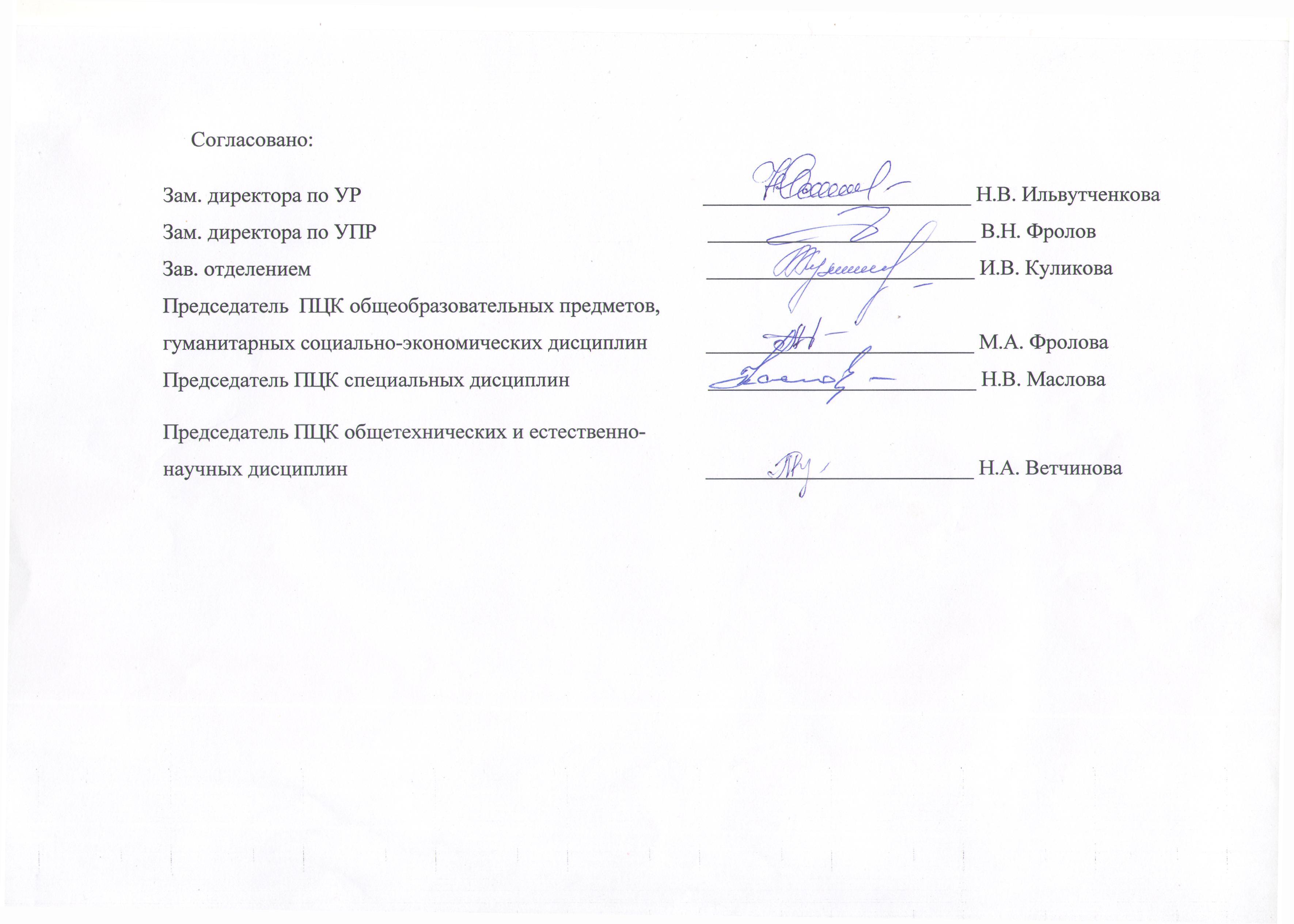 КурсыОбучение по дисциплинам и междисциплинарным курсамУчебная практикаПроизводственная практикаПроизводственная практикаПромежуточная аттестацияГосударственная итоговая аттестацияКаникулыВсегоКурсыОбучение по дисциплинам и междисциплинарным курсамУчебная практикапо профилю специальностипреддипломная (для СПО)Промежуточная аттестацияГосударственная итоговая аттестацияКаникулыВсегоI курс3921152IIкурс32821152III курс275721052IV курс2226416243Всего120151347634199ИндексНаименование циклов, дисциплин, профессиональных модулей, МДК, практикФормы промежуточной аттестацииУчебная нагрузка обучающихся (час.)Учебная нагрузка обучающихся (час.)Учебная нагрузка обучающихся (час.)Учебная нагрузка обучающихся (час.)Учебная нагрузка обучающихся (час.)Учебная нагрузка обучающихся (час.)Распределение учебной нагрузки (включая аудиторную нагрузку и все виды практики в составе профессиональных модулей) по курсам и семестрам(час.в семестр)Распределение учебной нагрузки (включая аудиторную нагрузку и все виды практики в составе профессиональных модулей) по курсам и семестрам(час.в семестр)Распределение учебной нагрузки (включая аудиторную нагрузку и все виды практики в составе профессиональных модулей) по курсам и семестрам(час.в семестр)Распределение учебной нагрузки (включая аудиторную нагрузку и все виды практики в составе профессиональных модулей) по курсам и семестрам(час.в семестр)Распределение учебной нагрузки (включая аудиторную нагрузку и все виды практики в составе профессиональных модулей) по курсам и семестрам(час.в семестр)Распределение учебной нагрузки (включая аудиторную нагрузку и все виды практики в составе профессиональных модулей) по курсам и семестрам(час.в семестр)Распределение учебной нагрузки (включая аудиторную нагрузку и все виды практики в составе профессиональных модулей) по курсам и семестрам(час.в семестр)Распределение учебной нагрузки (включая аудиторную нагрузку и все виды практики в составе профессиональных модулей) по курсам и семестрам(час.в семестр)ИндексНаименование циклов, дисциплин, профессиональных модулей, МДК, практикФормы промежуточной аттестациимаксимальнаясамостоятельная учебная работа АудиторнаяАудиторнаяАудиторнаяАудиторнаяI курсI курсII курсII курсIII курсIII курсIV курсIV курсИндексНаименование циклов, дисциплин, профессиональных модулей, МДК, практикФормы промежуточной аттестациимаксимальнаясамостоятельная учебная работа всего занятийв т. ч. в т. ч. в т. ч. ИндексНаименование циклов, дисциплин, профессиональных модулей, МДК, практикФормы промежуточной аттестациимаксимальнаясамостоятельная учебная работа всего занятийлаб. и практ. занятийкурсовых работ (проектов)индивидуальный проект1 сем.17 нед.2 сем.24 нед.3 сем.17 нед.4 сем.24 нед.5 сем.17нед.6 сем.25нед.7 сем.17нед.8 сем.24нед.1234567891011121314151617О.00Общеобразовательный цикл210670214047381305107506876Общие148541599054880391599ОУП.01бРусский язык -,Э1744711760103483ОУП.02бЛитература-,ДЗ2346915540106887ОУП.03бИностранный язык-,ДЗ17639117117205166ОУП.04бМатематика: алгебра и начала математического анализа; геометрия-,Э32488216802085131ОУП.05бИстория-,ДЗ2165214460205193ОУП.06бФизическая культураЗ,ДЗ2568517117168103ОУП.07бОБЖ-,ДЗ1053570203436По выбору из обязательных предметных областей513131342170401191513438ОУП.08уИнформатика -,ДЗ1624410854105157ОУП.09уХимия-,Э2436116280206894ОУП.10уБиология-,-,-,ДЗ108267236103438Дополнительные108267220103438ОУП.11дЭкономика предприятий -,-,-,З108267220103438Индивидуальный проект10-20ОГСЭ.00Общий гуманитарный и социально-экономический учебный циклNЗ/NДЗ/NЭ6302104203387510152429159ОГСЭ.01Основы философии-,-,-,-,-,-,ДЗ57948848ОГСЭ.02История-,-,-,ДЗ5794881533ОГСЭ.03Иностранный язык-,-,-,-,-,-,-,ДЗ19230162162303426202626ОГСЭ.04Физическая культура-,-,З,З,З,З,З,ДЗ324162162160303426221733ЕН.00Математический и общий естественнонаучный учебный цикл NЗ/NДЗ/NЭ3121042087412286ЕН.01Математика-,-,-,ДЗ872958243028ЕН.02Экологические основы природопользования-,-,ДЗ48163232ЕН.03Химия-,-,-,ДЗ17759118506058П.00Профессиональный учебный цикл NЗ/NДЗ/NЭ37058992806881201797349557560786498432ОП.00Общепрофессиональные дисциплины NЗ/NДЗ/NЭ624208416204172217142796475ОП.01Микробиология, санитария и гигиена в пищевом производстве-,-,-,ДЗ592039201722ОП.02Физиология питания-,ДЗ571839201722ОП.03Организация хранения и контроль запасов и сырья-,-,-,-,ДЗ592039202217ОП.04Информационные технологии в профессиональной деятельности-,-,-,-,-,-,-,ДЗ5920392039ОП.05Метрология и стандартизация-,-,-,ДЗ4816321632ОП.06Правовые основы профессиональной деятельности-,-,-,-,-,-,ДЗ4816321632ОП.07Основы экономики, менеджмента и маркетинга-,-,-,-,Э1444896483462ОП.08Охрана труда-,-,-,ДЗ4816321032ОП.09Безопасность жизнедеятельности-,-,-,-,-,-,-,ДЗ1023468203236ПМ.00Профессиональные модули–/NДЗ/NЭ30816912390691206018246338375786307260ПМ.01Организация процесса приготовления и приготовление полуфабрикатов для сложной кулинарной продукции-,-,-,-,Э(к)243451984520198МДК.01.01Технология приготовления полуфабрикатов для сложной кулинарной продукции-,-,-,-, Э13545904590УП.01Учебная практика-,-,-,-,ДЗ363636ПП.01Производственная практика-,-,-,-,ДЗ727272ПМ.02Организация процесса приготовления и приготовление сложной холодной кулинарной продукции-,-,-,-,-,Эк3789028890177111МДК.02.01Технология приготовления сложной холодной кулинарной продукции-,-,-,-,-,Э270901809014139УП.02Учебная практика-,-,-,-,ДЗ363636ПП.02Производственная практика-,-,-,-,-,ДЗ727272ПМ.03Организация процесса приготовления и приготовление сложной горячей кулинарной продукции-,-,-,-,-,Эк636496140496МДК.03.01Технология приготовления сложной горячей кулинарной продукции-,-,-,-,-,Э420140280140280УП.03Учебная практика-,-,-,-,-,ДЗ108108108ПП.03Производственная практика-,-,-,-,-,ДЗ108108108ПМ.04Организация процесса приготовления и приготовление сложных хлебобулочных, мучных кондитерских изделий-,-,-,-,-,-,Эк579121458121179279МДК.04.01Технология приготовления сложных хлебобулочных, мучных кондитерских изделий-,-,-,-,-,-,Э36312124212117963УП.04Учебная практика-,-,-,-,-,-,ДЗ727272ПП.04Производственная практика-,-,-,-,-,-,ДЗ144144144ПМ.05Организация процесса приготовления и приготовление сложных холодных и горячих десертов-,-,-,-,-,-,-,Эк192521405228112МДК.05.01Технология приготовления сложных холодных и горячих десертов-,-,-,-,-,-,-,Э15652104522876ПП.05Производственная практика-,-,-,-,-,-,-,ДЗ363636ПМ.06Организация работы структурного подразделения-,-,-,-,-,-,-,Эк2045614856148МДК.06.01Управление структурным подразделением организации-,-,-,-,-,-,-,Э1685611256112ПП.06Производственная практика-,-,-,-,-,-,-,ДЗ363636ПМ.07Выполнение работ по профессии рабочего «Повар»-,-,-,Эк8491876621876018246338МДК.07.01Технологические процессы приготовления кулинарной продукции массового спроса и ее отпуск-,-,-,Э5611873741876018102194УП.07Учебная практика-,-,-,ДЗ288288144144Всего часов теоретического обученияВсего часов теоретического обучения4320ПрактикаПрактика1008В том числеВ том числеОбязательная часть учебных циклов ППССЗОбязательная часть учебных циклов ППССЗ437414582916ОГСЭ.00Общий гуманитарный и социально-экономический учебный цикл630210420ЕН.00Математический и общий естественнонаучный учебный цикл 312104208П.00Профессиональный учебный цикл 21367121424ОП.00Общепрофессиональные дисциплины 624208416ПМ.00Профессиональные модули15125041008УП.00Учебная практика540540--1441447210872-ПП.00Производственная практика (по профилю специальности)468468----7218014472Вариативная часть учебных циклов и разделов ППССЗ***Вариативная часть учебных циклов и разделов ППССЗ***1296432864432ОП.10вТехническое оснащение предприятий общественного питания-,-,Э120408040252035ОП.11вОрганизация производства-,-,-,ДЗ1204080403149ОП.12вОрганизация обслуживания-,-,-,-,-,ДЗ963264324618ОП.13вБухгалтерский учет в общественном питании-,-,-,-,-,-,-,ДЗ135459045183438ОП.14вОсновы предпринимательства-,-,-,-,-,-,-,ДЗ5418361836ОП.15вРусский язык и культура профессионального общения-,-,-,-,ДЗ903060303624ОП.16вТовароведение пищевых продуктов-,-,-,-,-,-,Э12040804080ОП.00Общепрофессиональные дисциплины 73524549024525206685703611474ПМ.00Профессиональные модули5611873741876018102194Всего часов обучения по учебным циклам и разделам ППССЗВсего часов обучения по учебным циклам и разделам ППССЗ437414582916ПА.00Промежуточная аттестация7нед.-54183636363636ПДП.00Преддипломная практика 4нед.144ГИА.00Государственная итоговая аттестация6нед.216ГИА.01Подготовка выпускной квалификационной работы4 нед.ГИА.02Защита выпускной квалификационной работы2 нед.Консультации 4 часа на одного обучающегося на каждый год обученияГосударственная (итоговая) аттестация1. Программа базовой или углубленной подготовки 1.1. Выпускная квалификационная работа в форме:дипломной работы, дипломного проекта (выбрать)Выполнение дипломной работы (проекта) с ______ по _____ (всего 4 нед.)Защита дипломной работы (проекта) с ______ по _______ (всего 2 нед.)1.2. Государственные экзамены (при их наличии) – N, перечислить наименования:______________________________________Консультации 4 часа на одного обучающегося на каждый год обученияГосударственная (итоговая) аттестация1. Программа базовой или углубленной подготовки 1.1. Выпускная квалификационная работа в форме:дипломной работы, дипломного проекта (выбрать)Выполнение дипломной работы (проекта) с ______ по _____ (всего 4 нед.)Защита дипломной работы (проекта) с ______ по _______ (всего 2 нед.)1.2. Государственные экзамены (при их наличии) – N, перечислить наименования:______________________________________Консультации 4 часа на одного обучающегося на каждый год обученияГосударственная (итоговая) аттестация1. Программа базовой или углубленной подготовки 1.1. Выпускная квалификационная работа в форме:дипломной работы, дипломного проекта (выбрать)Выполнение дипломной работы (проекта) с ______ по _____ (всего 4 нед.)Защита дипломной работы (проекта) с ______ по _______ (всего 2 нед.)1.2. Государственные экзамены (при их наличии) – N, перечислить наименования:______________________________________Консультации 4 часа на одного обучающегося на каждый год обученияГосударственная (итоговая) аттестация1. Программа базовой или углубленной подготовки 1.1. Выпускная квалификационная работа в форме:дипломной работы, дипломного проекта (выбрать)Выполнение дипломной работы (проекта) с ______ по _____ (всего 4 нед.)Защита дипломной работы (проекта) с ______ по _______ (всего 2 нед.)1.2. Государственные экзамены (при их наличии) – N, перечислить наименования:______________________________________Консультации 4 часа на одного обучающегося на каждый год обученияГосударственная (итоговая) аттестация1. Программа базовой или углубленной подготовки 1.1. Выпускная квалификационная работа в форме:дипломной работы, дипломного проекта (выбрать)Выполнение дипломной работы (проекта) с ______ по _____ (всего 4 нед.)Защита дипломной работы (проекта) с ______ по _______ (всего 2 нед.)1.2. Государственные экзамены (при их наличии) – N, перечислить наименования:______________________________________Всегодисциплин и МДКдисциплин и МДКдисциплин и МДК612810450684432576360252Консультации 4 часа на одного обучающегося на каждый год обученияГосударственная (итоговая) аттестация1. Программа базовой или углубленной подготовки 1.1. Выпускная квалификационная работа в форме:дипломной работы, дипломного проекта (выбрать)Выполнение дипломной работы (проекта) с ______ по _____ (всего 4 нед.)Защита дипломной работы (проекта) с ______ по _______ (всего 2 нед.)1.2. Государственные экзамены (при их наличии) – N, перечислить наименования:______________________________________Консультации 4 часа на одного обучающегося на каждый год обученияГосударственная (итоговая) аттестация1. Программа базовой или углубленной подготовки 1.1. Выпускная квалификационная работа в форме:дипломной работы, дипломного проекта (выбрать)Выполнение дипломной работы (проекта) с ______ по _____ (всего 4 нед.)Защита дипломной работы (проекта) с ______ по _______ (всего 2 нед.)1.2. Государственные экзамены (при их наличии) – N, перечислить наименования:______________________________________Консультации 4 часа на одного обучающегося на каждый год обученияГосударственная (итоговая) аттестация1. Программа базовой или углубленной подготовки 1.1. Выпускная квалификационная работа в форме:дипломной работы, дипломного проекта (выбрать)Выполнение дипломной работы (проекта) с ______ по _____ (всего 4 нед.)Защита дипломной работы (проекта) с ______ по _______ (всего 2 нед.)1.2. Государственные экзамены (при их наличии) – N, перечислить наименования:______________________________________Консультации 4 часа на одного обучающегося на каждый год обученияГосударственная (итоговая) аттестация1. Программа базовой или углубленной подготовки 1.1. Выпускная квалификационная работа в форме:дипломной работы, дипломного проекта (выбрать)Выполнение дипломной работы (проекта) с ______ по _____ (всего 4 нед.)Защита дипломной работы (проекта) с ______ по _______ (всего 2 нед.)1.2. Государственные экзамены (при их наличии) – N, перечислить наименования:______________________________________Консультации 4 часа на одного обучающегося на каждый год обученияГосударственная (итоговая) аттестация1. Программа базовой или углубленной подготовки 1.1. Выпускная квалификационная работа в форме:дипломной работы, дипломного проекта (выбрать)Выполнение дипломной работы (проекта) с ______ по _____ (всего 4 нед.)Защита дипломной работы (проекта) с ______ по _______ (всего 2 нед.)1.2. Государственные экзамены (при их наличии) – N, перечислить наименования:______________________________________Всегоучебной практикиучебной практикиучебной практики--1441447210872-Консультации 4 часа на одного обучающегося на каждый год обученияГосударственная (итоговая) аттестация1. Программа базовой или углубленной подготовки 1.1. Выпускная квалификационная работа в форме:дипломной работы, дипломного проекта (выбрать)Выполнение дипломной работы (проекта) с ______ по _____ (всего 4 нед.)Защита дипломной работы (проекта) с ______ по _______ (всего 2 нед.)1.2. Государственные экзамены (при их наличии) – N, перечислить наименования:______________________________________Консультации 4 часа на одного обучающегося на каждый год обученияГосударственная (итоговая) аттестация1. Программа базовой или углубленной подготовки 1.1. Выпускная квалификационная работа в форме:дипломной работы, дипломного проекта (выбрать)Выполнение дипломной работы (проекта) с ______ по _____ (всего 4 нед.)Защита дипломной работы (проекта) с ______ по _______ (всего 2 нед.)1.2. Государственные экзамены (при их наличии) – N, перечислить наименования:______________________________________Консультации 4 часа на одного обучающегося на каждый год обученияГосударственная (итоговая) аттестация1. Программа базовой или углубленной подготовки 1.1. Выпускная квалификационная работа в форме:дипломной работы, дипломного проекта (выбрать)Выполнение дипломной работы (проекта) с ______ по _____ (всего 4 нед.)Защита дипломной работы (проекта) с ______ по _______ (всего 2 нед.)1.2. Государственные экзамены (при их наличии) – N, перечислить наименования:______________________________________Консультации 4 часа на одного обучающегося на каждый год обученияГосударственная (итоговая) аттестация1. Программа базовой или углубленной подготовки 1.1. Выпускная квалификационная работа в форме:дипломной работы, дипломного проекта (выбрать)Выполнение дипломной работы (проекта) с ______ по _____ (всего 4 нед.)Защита дипломной работы (проекта) с ______ по _______ (всего 2 нед.)1.2. Государственные экзамены (при их наличии) – N, перечислить наименования:______________________________________Консультации 4 часа на одного обучающегося на каждый год обученияГосударственная (итоговая) аттестация1. Программа базовой или углубленной подготовки 1.1. Выпускная квалификационная работа в форме:дипломной работы, дипломного проекта (выбрать)Выполнение дипломной работы (проекта) с ______ по _____ (всего 4 нед.)Защита дипломной работы (проекта) с ______ по _______ (всего 2 нед.)1.2. Государственные экзамены (при их наличии) – N, перечислить наименования:______________________________________Всегопроизводств.практикипроизводств.практикипроизводств.практики----7218014472Консультации 4 часа на одного обучающегося на каждый год обученияГосударственная (итоговая) аттестация1. Программа базовой или углубленной подготовки 1.1. Выпускная квалификационная работа в форме:дипломной работы, дипломного проекта (выбрать)Выполнение дипломной работы (проекта) с ______ по _____ (всего 4 нед.)Защита дипломной работы (проекта) с ______ по _______ (всего 2 нед.)1.2. Государственные экзамены (при их наличии) – N, перечислить наименования:______________________________________Консультации 4 часа на одного обучающегося на каждый год обученияГосударственная (итоговая) аттестация1. Программа базовой или углубленной подготовки 1.1. Выпускная квалификационная работа в форме:дипломной работы, дипломного проекта (выбрать)Выполнение дипломной работы (проекта) с ______ по _____ (всего 4 нед.)Защита дипломной работы (проекта) с ______ по _______ (всего 2 нед.)1.2. Государственные экзамены (при их наличии) – N, перечислить наименования:______________________________________Консультации 4 часа на одного обучающегося на каждый год обученияГосударственная (итоговая) аттестация1. Программа базовой или углубленной подготовки 1.1. Выпускная квалификационная работа в форме:дипломной работы, дипломного проекта (выбрать)Выполнение дипломной работы (проекта) с ______ по _____ (всего 4 нед.)Защита дипломной работы (проекта) с ______ по _______ (всего 2 нед.)1.2. Государственные экзамены (при их наличии) – N, перечислить наименования:______________________________________Консультации 4 часа на одного обучающегося на каждый год обученияГосударственная (итоговая) аттестация1. Программа базовой или углубленной подготовки 1.1. Выпускная квалификационная работа в форме:дипломной работы, дипломного проекта (выбрать)Выполнение дипломной работы (проекта) с ______ по _____ (всего 4 нед.)Защита дипломной работы (проекта) с ______ по _______ (всего 2 нед.)1.2. Государственные экзамены (при их наличии) – N, перечислить наименования:______________________________________Консультации 4 часа на одного обучающегося на каждый год обученияГосударственная (итоговая) аттестация1. Программа базовой или углубленной подготовки 1.1. Выпускная квалификационная работа в форме:дипломной работы, дипломного проекта (выбрать)Выполнение дипломной работы (проекта) с ______ по _____ (всего 4 нед.)Защита дипломной работы (проекта) с ______ по _______ (всего 2 нед.)1.2. Государственные экзамены (при их наличии) – N, перечислить наименования:______________________________________Всегопреддипломн. практикипреддипломн. практикипреддипломн. практики-------144Консультации 4 часа на одного обучающегося на каждый год обученияГосударственная (итоговая) аттестация1. Программа базовой или углубленной подготовки 1.1. Выпускная квалификационная работа в форме:дипломной работы, дипломного проекта (выбрать)Выполнение дипломной работы (проекта) с ______ по _____ (всего 4 нед.)Защита дипломной работы (проекта) с ______ по _______ (всего 2 нед.)1.2. Государственные экзамены (при их наличии) – N, перечислить наименования:______________________________________Консультации 4 часа на одного обучающегося на каждый год обученияГосударственная (итоговая) аттестация1. Программа базовой или углубленной подготовки 1.1. Выпускная квалификационная работа в форме:дипломной работы, дипломного проекта (выбрать)Выполнение дипломной работы (проекта) с ______ по _____ (всего 4 нед.)Защита дипломной работы (проекта) с ______ по _______ (всего 2 нед.)1.2. Государственные экзамены (при их наличии) – N, перечислить наименования:______________________________________Консультации 4 часа на одного обучающегося на каждый год обученияГосударственная (итоговая) аттестация1. Программа базовой или углубленной подготовки 1.1. Выпускная квалификационная работа в форме:дипломной работы, дипломного проекта (выбрать)Выполнение дипломной работы (проекта) с ______ по _____ (всего 4 нед.)Защита дипломной работы (проекта) с ______ по _______ (всего 2 нед.)1.2. Государственные экзамены (при их наличии) – N, перечислить наименования:______________________________________Консультации 4 часа на одного обучающегося на каждый год обученияГосударственная (итоговая) аттестация1. Программа базовой или углубленной подготовки 1.1. Выпускная квалификационная работа в форме:дипломной работы, дипломного проекта (выбрать)Выполнение дипломной работы (проекта) с ______ по _____ (всего 4 нед.)Защита дипломной работы (проекта) с ______ по _______ (всего 2 нед.)1.2. Государственные экзамены (при их наличии) – N, перечислить наименования:______________________________________Консультации 4 часа на одного обучающегося на каждый год обученияГосударственная (итоговая) аттестация1. Программа базовой или углубленной подготовки 1.1. Выпускная квалификационная работа в форме:дипломной работы, дипломного проекта (выбрать)Выполнение дипломной работы (проекта) с ______ по _____ (всего 4 нед.)Защита дипломной работы (проекта) с ______ по _______ (всего 2 нед.)1.2. Государственные экзамены (при их наличии) – N, перечислить наименования:______________________________________Всегоэкзаменов (в т. ч. экзаменов (квалификационных))экзаменов (в т. ч. экзаменов (квалификационных))экзаменов (в т. ч. экзаменов (квалификационных))-312(1)3(1)4(2)2(1)2Консультации 4 часа на одного обучающегося на каждый год обученияГосударственная (итоговая) аттестация1. Программа базовой или углубленной подготовки 1.1. Выпускная квалификационная работа в форме:дипломной работы, дипломного проекта (выбрать)Выполнение дипломной работы (проекта) с ______ по _____ (всего 4 нед.)Защита дипломной работы (проекта) с ______ по _______ (всего 2 нед.)1.2. Государственные экзамены (при их наличии) – N, перечислить наименования:______________________________________Консультации 4 часа на одного обучающегося на каждый год обученияГосударственная (итоговая) аттестация1. Программа базовой или углубленной подготовки 1.1. Выпускная квалификационная работа в форме:дипломной работы, дипломного проекта (выбрать)Выполнение дипломной работы (проекта) с ______ по _____ (всего 4 нед.)Защита дипломной работы (проекта) с ______ по _______ (всего 2 нед.)1.2. Государственные экзамены (при их наличии) – N, перечислить наименования:______________________________________Консультации 4 часа на одного обучающегося на каждый год обученияГосударственная (итоговая) аттестация1. Программа базовой или углубленной подготовки 1.1. Выпускная квалификационная работа в форме:дипломной работы, дипломного проекта (выбрать)Выполнение дипломной работы (проекта) с ______ по _____ (всего 4 нед.)Защита дипломной работы (проекта) с ______ по _______ (всего 2 нед.)1.2. Государственные экзамены (при их наличии) – N, перечислить наименования:______________________________________Консультации 4 часа на одного обучающегося на каждый год обученияГосударственная (итоговая) аттестация1. Программа базовой или углубленной подготовки 1.1. Выпускная квалификационная работа в форме:дипломной работы, дипломного проекта (выбрать)Выполнение дипломной работы (проекта) с ______ по _____ (всего 4 нед.)Защита дипломной работы (проекта) с ______ по _______ (всего 2 нед.)1.2. Государственные экзамены (при их наличии) – N, перечислить наименования:______________________________________Консультации 4 часа на одного обучающегося на каждый год обученияГосударственная (итоговая) аттестация1. Программа базовой или углубленной подготовки 1.1. Выпускная квалификационная работа в форме:дипломной работы, дипломного проекта (выбрать)Выполнение дипломной работы (проекта) с ______ по _____ (всего 4 нед.)Защита дипломной работы (проекта) с ______ по _______ (всего 2 нед.)1.2. Государственные экзамены (при их наличии) – N, перечислить наименования:______________________________________Всегодифф. зачетовдифф. зачетовдифф. зачетов-6184448Консультации 4 часа на одного обучающегося на каждый год обученияГосударственная (итоговая) аттестация1. Программа базовой или углубленной подготовки 1.1. Выпускная квалификационная работа в форме:дипломной работы, дипломного проекта (выбрать)Выполнение дипломной работы (проекта) с ______ по _____ (всего 4 нед.)Защита дипломной работы (проекта) с ______ по _______ (всего 2 нед.)1.2. Государственные экзамены (при их наличии) – N, перечислить наименования:______________________________________Консультации 4 часа на одного обучающегося на каждый год обученияГосударственная (итоговая) аттестация1. Программа базовой или углубленной подготовки 1.1. Выпускная квалификационная работа в форме:дипломной работы, дипломного проекта (выбрать)Выполнение дипломной работы (проекта) с ______ по _____ (всего 4 нед.)Защита дипломной работы (проекта) с ______ по _______ (всего 2 нед.)1.2. Государственные экзамены (при их наличии) – N, перечислить наименования:______________________________________Консультации 4 часа на одного обучающегося на каждый год обученияГосударственная (итоговая) аттестация1. Программа базовой или углубленной подготовки 1.1. Выпускная квалификационная работа в форме:дипломной работы, дипломного проекта (выбрать)Выполнение дипломной работы (проекта) с ______ по _____ (всего 4 нед.)Защита дипломной работы (проекта) с ______ по _______ (всего 2 нед.)1.2. Государственные экзамены (при их наличии) – N, перечислить наименования:______________________________________Консультации 4 часа на одного обучающегося на каждый год обученияГосударственная (итоговая) аттестация1. Программа базовой или углубленной подготовки 1.1. Выпускная квалификационная работа в форме:дипломной работы, дипломного проекта (выбрать)Выполнение дипломной работы (проекта) с ______ по _____ (всего 4 нед.)Защита дипломной работы (проекта) с ______ по _______ (всего 2 нед.)1.2. Государственные экзамены (при их наличии) – N, перечислить наименования:______________________________________Консультации 4 часа на одного обучающегося на каждый год обученияГосударственная (итоговая) аттестация1. Программа базовой или углубленной подготовки 1.1. Выпускная квалификационная работа в форме:дипломной работы, дипломного проекта (выбрать)Выполнение дипломной работы (проекта) с ______ по _____ (всего 4 нед.)Защита дипломной работы (проекта) с ______ по _______ (всего 2 нед.)1.2. Государственные экзамены (при их наличии) – N, перечислить наименования:______________________________________Всегозачетовзачетовзачетов--1-----№Наименование1социально-экономических дисциплин2иностранного языка3информационных технологий в профессиональной деятельности4экологических основ природопользования5технологического оборудования кулинарного и кондитерского производства6безопасности жизнедеятельности и охраны трудаЛаборатории:1химии2метрологии и стандартизации3микробиологии, санитарии и гигиеныУчебный кулинарный цехУчебный кондитерский цехСпортивный комплекс1спортивный зал2открытый стадион широкого профиля с элементами полосы препятствий3стрелковый тир (в любой модификации, включая электронный) или место для стрельбыЗалы:1библиотека2читальный зал с выходом в сеть Интернет3актовый зал